LEGE nr. 103 din 2 iulie 2020 pentru aprobarea Ordonanţei de urgenţă a Guvernului nr. 58/2020 privind luarea unor măsuri pentru buna funcţionare a sistemului de învăţământ
Forma sintetică la data 03-Jul-2020. Acest act a fost creat utilizand tehnologia SintAct®-Acte Sintetice. SintAct® şi tehnologia Acte Sintetice sunt mărci inregistrate ale Wolters Kluwer.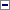 (la data 02-Jul-2020 actul a fost promulgata de Decretul 357/2020 )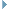 Parlamentul României adoptă prezenta lege.Articol unicSe aprobă Ordonanţa de urgenţă a Guvernului nr. 58 din 23 aprilie 2020 privind luarea unor măsuri pentru buna funcţionare a sistemului de învăţământ, publicată în Monitorul Oficial al României, Partea I, nr. 347 din 29 aprilie 2020, cu modificările ulterioare, cu următoarele modificări şi completări:1.Articolul 1 se modifică şi va avea următorul cuprins:"Art. 1(1) Pe durata stării de urgenţă, a stării de alertă şi până la eliminarea restricţiilor privind adunările publice de către autorităţile de resort, desfăşurarea tuturor activităţilor de predare-învăţare-evaluare aferente semestrului al II-lea al anului universitar 2019-2020, a examenelor de finalizare a studiilor de licenţă, de masterat sau a programelor de studii postuniversitare, susţinerea tezelor de doctorat, susţinerea tezelor de abilitare pentru anul universitar 2019-2020, se poate realiza şi în modul on-line, pentru formele de organizare a programelor de studii cu frecvenţă şi cu frecvenţă redusă, prevăzute la art. 139 din Legea educaţiei naţionale nr. 1/2011, cu modificările şi completările ulterioare.(2) Pe durata stării de urgenţă, a stării de alertă şi până la începutul anului universitar 2020-2021, instituţiile de învăţământ superior din sistemul naţional de învăţământ, în baza autonomiei universitare, cu respectarea calităţii actului didactic şi cu asumarea răspunderii publice, utilizează metode didactice alternative de învăţământ. Cadrele didactice raportează, la finalul fiecărei luni, în cadrul fişelor de pontaj, către responsabilii desemnaţi de conducerea facultăţilor/departamentelor aspectele specifice pentru activitatea desfăşurată prin intermediul platformelor on-line.(3) Pe durata stării de urgenţă, a stării de alertă, a existenţei restricţiilor privind adunările publice de către autorităţile de resort, pentru anul universitar 2020-2021, procesul de admitere la studiile universitare se poate desfăşura şi prin intermediul platformelor on-line."2.Articolul 2 se modifică şi va avea următorul cuprins:"Art. 2(1) În perioada stării de urgenţă, a stării de alertă şi până la începutul anului universitar 2020-2021, activităţile prevăzute la art. 287 din Legea nr. 1/2011, cu modificările şi completările ulterioare, pot fi realizate şi on-line.(2) În situaţia desfăşurării activităţilor prevăzute la art. 287 din Legea nr. 1/2011, cu modificările şi completările ulterioare, în sistem on-line, norma didactică se stabileşte cu respectarea art. 287 alin. (4) din Legea nr. 1/2011, cu modificările şi completările ulterioare.(3) Activităţile didactice şi de cercetare prevăzute la art. 287 din Legea nr. 1/2011, cu modificările şi completările ulterioare, precum şi examenele de finalizare a semestrelor şi a studiilor de licenţă şi masterat, susţinerea referatelor şi a tezelor de doctorat, desfăşurate on-line în anul universitar 2019-2020, în cadrul formelor de învăţământ cu frecvenţă şi cu frecvenţă redusă, se circumscriu prevederilor art. 139 din Legea nr. 1/2011, cu modificările şi completările ulterioare, şi sunt recunoscute.(4) Participarea studenţilor şi studenţilor doctoranzi, care pe perioada aplicării decretelor Preşedintelui României privind declararea stării de urgenţă şi a hotărârilor Guvernului privind declararea stării de alertă au urmat activităţi de învăţare şi predare prin utilizarea dispozitivelor în format on-line, la examenele prevăzute la art. 143 şi 144 din Legea nr. 1/2011, cu modificările şi completările ulterioare, se realizează potrivit metodologiilor aprobate de instituţiile de învăţământ universitar."3.Articolul 5 se modifică şi va avea următorul cuprins:"Art. 5În perioada stării de urgenţă, a stării de alertă şi până la eliminarea restricţiilor privind adunările publice de către autorităţile de resort, activităţile desfăşurate de cadrele didactice care au ca obiect consolidarea şi recapitularea programei şcolare prevăzute la art. 262 din Legea nr. 1/2011, cu modificările şi completările ulterioare, pot fi realizate prin mijloace tehnice de comunicare în mediul on-line."4.Articolul 12 se modifică şi va avea următorul cuprins:"Art. 12Pe durata decretării stării de urgenţă şi până la data de 1 septembrie 2020, se suspendă aplicabilitatea prevederilor art. 5 alin. (2) din Legea nr. 1/2011, cu modificările şi completările ulterioare."5.Articolul 14 se modifică şi va avea următorul cuprins:"Art. 14În cazul în care, în perioada stării de urgenţă decretate, expiră termene opozabile furnizorilor de educaţie ce fac obiectul procesului de evaluare, acreditare, autorizare de funcţionare provizorie sau monitorizare de către Agenţia Română de Asigurare a Calităţii în Învăţământul Superior (A.R.A.C.I.S), Agenţia Română de Asigurare a Calităţii în Învăţământul Preuniversitar (A.R.A.C.I.P), acestea se prelungesc de drept până cel târziu la începutul anului şcolar/universitar 2021-2022."6.După articolul 14 se introduce un nou articol, articolul 15, cu următorul cuprins:"Art. 15La articolul 27 din Legea nr. 55/2020 privind unele măsuri pentru prevenirea şi combaterea efectelor pandemiei de COVID-19, publicată în Monitorul Oficial al României, Partea I, nr. 396 din 15 mai 2020, alineatul (3) se modifică şi va avea următorul cuprins:"(3) Pe durata stării de alertă, în instituţiile şi autorităţile publice se suspendă orice tip de concurs pentru ocuparea posturilor sau funcţiilor vacante şi temporar vacante, cu excepţia celor prevăzute la alin. (1) şi (2), precum şi la art. 11 şi 12, precum şi a posturilor de predare vacante din unităţile de învăţământ preuniversitar şi a posturilor şi funcţiilor vacante din instituţiile de învăţământ superior, institutele de cercetare, Academia Română şi academiile de ramură.""-****-Această lege a fost adoptată de Parlamentul României, cu respectarea prevederilor art. 75 şi ale art. 76 alin. (1) din Constituţia României, republicată.Publicat în Monitorul Oficial cu numărul 583 din data de 2 iulie 2020
Forma sintetică la data 03-Jul-2020. Acest act a fost creat utilizand tehnologia SintAct®-Acte Sintetice. SintAct® şi tehnologia Acte Sintetice sunt mărci inregistrate ale Wolters Kluwer.PREŞEDINTELE CAMEREI DEPUTAŢILORION-MARCEL CIOLACUp. PREŞEDINTELE SENATULUI,ROBERT-MARIUS CAZANCIUC